Урок української мови. Тема: Позначення м’якості приголоснихІнструкція до вивчення теми урокуОзнайомтеся з теоретичним матеріалом уроку.Запишіть основні положення до зошита.Виконайте практичне завдання. Виконайте тести для самоперевірки.Теоретичний матеріал до уроку	Практичне завдання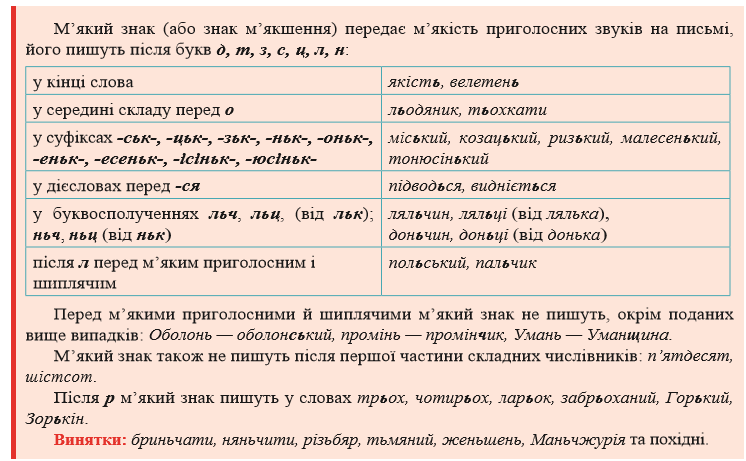 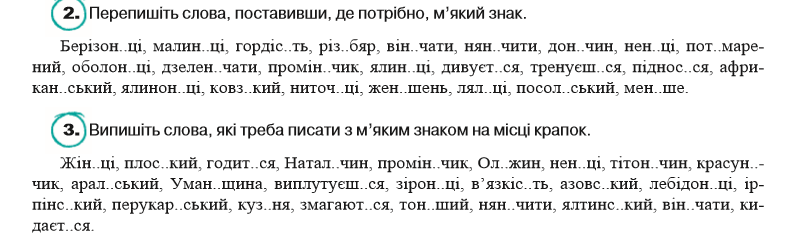 Тести для самоперевірки(на вибір одного із варіантів)1 варіант. Виконайте  он-лайн тести, перейшовши за посиланнямhttps://naurok.com.ua/test/start/32352 2 варіант. Виконайте тести.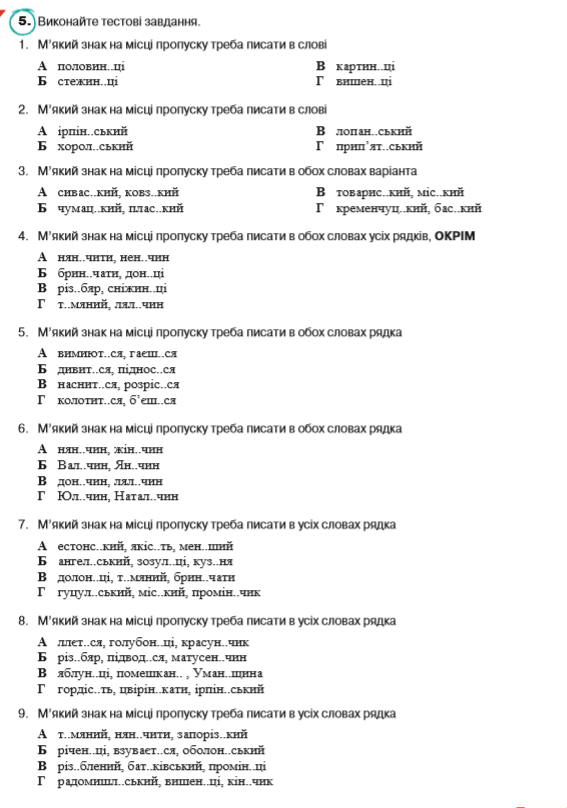 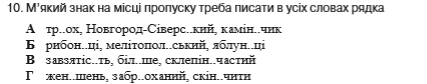 